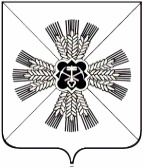 КЕМЕРОВСКАЯ ОБЛАСТЬАДМИНИСТРАЦИЯПРОМЫШЛЕННОВСКОГО МУНИЦИПАЛЬНОГО ОКРУГАПОСТАНОВЛЕНИЕот « 20 » мая 2022 г. №  708-Ппгт. ПромышленнаяОб отмене постановления администрации Промышленновского муниципального округа от 17.05.2022 № 693-П «Об утверждении Положения об обеспечении беспрепятственного проезда пожарной техники к месту пожара на территории Промышленновского муниципального округа»В соответствии с законодательством, на основании протеста прокуратуры Промышленновского района от 19.05.2022 № 7-5-2022:Признать утратившим силу постановление администрации Промышленновского муниципального округа от 17.05.2022 № 693-П «Об утверждении Положения об обеспечении беспрепятственного проезда пожарной техники к месту пожара на территории Промышленновского муниципального округа».Настоящее постановление подлежит размещению на официальном сайте администрации Промышленновского муниципального округа в сети Интернет.Контроль за исполнением настоящего постановления возложить на заместителя главы Промышленновского муниципального округа Т.В. Мясоедову.Постановление вступает в силу со дня подписания.Исп.: К.А. МраченкоТел.: 7-20-05ГлаваПромышленновского муниципального округаС.А. Федарюк